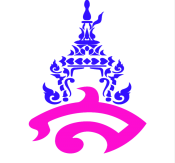 แผนการจัดการเรียนรู้กลุ่มสาระสุขศึกษาฯ            วิชา พลศึกษา         ชั้นประถมศึกษาปีที่ 4                    หน่วยการเรียนรู้ที่ 1                                                                                   เวลา1 ชั่วโมงแผนการจัดการเรียนรู้ที่ 1 การเคลื่อนไหว การออกกำลังกาย การเล่นเกม กีฬาไทย และกีฬาสากล1. สาระสำคัญ		การเคลื่อนไหวร่างกายพื้นฐานมี 3 รูปแบบ คือ การเคลื่อนไหวร่างกายแบบอยู่กับที่ การเคลื่อนไหวร่างกายแบบเคลื่อนที่ และการเคลื่อนไหวร่างกายประกอบอุปกรณ์2. ตัวชี้วัดชั้นปี1. ควบคุมตนเองเมื่อใช้ทักษะการเคลื่อนไหวในลักษณะผสมผสานได้ทั้งแบบอยู่กับที่ เคลื่อนที่ และใช้อุปกรณ์ประกอบ(พ 3.1 ป. 4/1)2. ออกกำลังกาย เล่นเกมและกีฬาที่ตนเองชอบ และมีความสามารถในการวิเคราะห์ผลการพัฒนาการของตนเองตามตัวอย่างและแบบปฏิบัติของผู้อื่น (พ 3.2 ป. 4/1)3. จุดประสงค์การเรียนรู้1. อธิบายความหมายและรูปแบบการเคลื่อนไหวร่างกายพื้นฐานครบทั้ง 3 รูปแบบได้ (K)2. สนใจเข้าร่วมปฏิบัติกิจกรรมการเรียนรู้เกี่ยวกับการเคลื่อนไหวร่างกายพื้นฐาน (A)3. สามารถใช้ทักษะกระบวนการการเคลื่อนไหวร่างกายพื้นฐานและแบบผสมผสานอย่างถูกต้องได้ (P)4. การวัดและประเมินผลการเรียนรู้•ด้านความรู้(K)•ด้านคุณธรรม จริยธรรม ค่านิยม และคุณลักษณะอันพึงประสงค์ (A)•ด้านทักษะ/กระบวนการ (P)5. สาระการเรียนรู้	• การเคลื่อนไหวร่างกาย	   – ความหมายและรูปแบบการเคลื่อนไหวร่างกายแบบผสมผสาน6. กระบวนการจัดการเรียนรู้ขั้นเตรียมก่อนนำเข้าสู่บทเรียน	1. ครูและนักเรียนทำความรู้จักและสร้างความคุ้นเคยระหว่างกัน	2. ครูแนะนำเกี่ยวกับระเบียบและมารยาทในการปฏิบัติกิจกรรมร่วมกับผู้อื่น ให้นักเรียนทราบ	3. นักเรียนทำแบบทดสอบความรู้ก่อนการเรียนรู้หน่วยที่ 3 เพิ่มพูนทักษะการเคลื่อนไหวร่วมกัน เพื่อเป็นการประเมินพื้นฐานความรู้ขั้นที่ 1: นำเข้าสู่บทเรียน	1. ครูและนักเรียนร่วมกันพูดคุยตกลงเกี่ยวกับแนวทางปฏิบัติร่วมกันในการเข้าร่วมเรียนรู้กิจกรรมพลศึกษาในประเด็นต่าง ๆ เช่น– ความเป็นระเบียบเรียบร้อยในการแต่งกาย – ความตรงต่อเวลาหรือการปฏิบัติตนระหว่างการปฏิบัติกิจกรรม ฯลฯ	2. นักเรียนผลัดเปลี่ยนกันเล่าถึงประสบการณ์ในการเรียนและการฝึกปฏิบัติกิจกรรมพลศึกษาในระดับชั้นที่ผ่านมา และให้คำตอบในประเด็นต่อไปนี้– จากการเรียนพลศึกษาในระดับชั้นที่ผ่านมา นักเรียนชอบการปฏิบัติกิจกรรมใดมากที่สุด เพราะเหตุใด– ขณะศึกษาและปฏิบัติกิจกรรมพลศึกษา นักเรียนได้แสดงรูปแบบของการเคลื่อนไหวอย่างไรบ้างขั้นที่ 2: กิจกรรมการเรียนรู้                1. นักเรียนแสดงความคิดเห็นร่วมกันเกี่ยวกับความหมายและประโยชน์ของการเคลื่อนไหวจากประสบการณ์การเรียนรู้ในระดับชั้นที่ผ่านมา โดยครูให้ความรู้ที่ถูกต้องเพิ่มเติม2. นักเรียนร่วมกันสรุปรูปแบบการเคลื่อนไหวร่างกาย โดยครูใช้ภาพประกอบการอธิบายลักษณะการเคลื่อนไหวในแต่ละรูปแบบ3. นักเรียนอาสาสมัคร 4 คน ออกมาแสดงท่าทางการเคลื่อนไหวในลักษณะต่าง ๆ ตามประสบการณ์ ทั้งรูปแบบการเคลื่อนไหวอยู่กับที่ การเคลื่อนไหวแบบเคลื่อนที่ การเคลื่อนไหวประกอบอุปกรณ์ และการเคลื่อนไหวแบบผสมผสานให้เพื่อนในชั้นเรียนดูขั้นที่ 3: ฝึกฝนทักษะและประสบการณ์               	• แบ่งนักเรียนออกเป็นกลุ่ม 4 กลุ่ม แต่ละกลุ่มเลือกรูปแบบการเคลื่อนไหวประจำกลุ่ม 1 แบบจาก 4 แบบ คือการเคลื่อนไหวแบบอยู่กับที่ แบบเคลื่อนที่ แบบใช้อุปกรณ์ประกอบ และแบบผสมผสาน จากนั้นให้แต่ละกลุ่มผลัดกันส่งตัวแทนออกมาค้นหาภาพที่เป็นการเคลื่อนไหวที่กลุ่มของตนเองเลือกไว้ที่หน้าชั้นเรียน แล้วให้แต่ละกลุ่มสรุปว่าภาพที่ค้นหามาเป็นการเคลื่อนไหวที่ตรงกับกลุ่มตนเองเลือกไว้ได้อย่างไร ขั้นที่ 4: การนำไปใช้	• มอบหมายให้นักเรียนปฏิบัติกิจกรรมวิเคราะห์รูปแบบการเคลื่อนไหวจากภาพ ดังรายละเอียดใน           หนังสือเรียนฯ/หรือสื่อการเรียนรู้ สุขศึกษาและพลศึกษา สมบูรณ์แบบ ป. 4 นอกเวลาเรียน โดย           ขอคำแนะนำจากผู้ปกครอง หรือครูประจำชั้น และนำผลการปฏิบัติมานำเสนอในคาบเรียนต่อไป ขั้นที่ 5: สรุปความรู้1.นักเรียนทำความสะอาดร่างกาย2. ครูและนักเรียนร่วมกันสรุปความรู้และผลที่ได้จากการปฏิบัติกิจกรรม 3. นักเรียนบันทึกความรู้และความรู้สึกที่ได้รับจากการปฏิบัติกิจกรรมโดยสังเขปลงในสมุดบันทึก7. กิจกรรมเสนอแนะ • นักเรียนดูข่าวกีฬาในสื่อโทรทัศน์หรือหนังสือพิมพ์ แล้วนำการเคลื่อนไหวที่ชื่นชอบมาแสดงท่าทางให้เพื่อนดูในชั้นเรียน พร้อมทั้งวิเคราะห์การเคลื่อนไหวว่าเป็นลักษณะการเคลื่อนไหวแบบผสมผสานได้อย่างไร8. สื่อ/แหล่งการเรียนรู้1. ลานอเนกประสงค์หรือโรงพลศึกษา2. ภาพแสดงการเคลื่อนไหวแบบอยู่กับที่ แบบเคลื่อนที่ แบบประกอบอุปกรณ์ และแบบผสมผสาน3. หนังสือเรียนสาระการเรียนรู้พื้นฐาน สุขศึกษาและพลศึกษา ป. 4 บริษัท สำนักพิมพ์วัฒนาพานิชจำกัด4. สื่อการเรียนรู้ สุขศึกษาและพลศึกษา สมบูรณ์แบบ ป. 4 บริษัท สำนักพิมพ์วัฒนาพานิชจำกัด5. แบบฝึกทักษะ สุขศึกษาและพลศึกษา ป. 4 บริษัท สำนักพิมพ์วัฒนาพานิชจำกัด9. บันทึกหลังการจัดการเรียนรู้แผนการจัดการเรียนรู้กลุ่มสาระสุขศึกษาฯ            วิชา พลศึกษา         ชั้นประถมศึกษาปีที่ 4                    หน่วยการเรียนรู้ที่ 1                                                                                         เวลา 2  ชั่วโมงแผนการจัดการเรียนรู้ที่ 2 -3 การเคลื่อนไหวร่างกายแบบผสมผสานการฝึกเลี้ยงลูกบาสเกตบอล1. สาระสำคัญ	รูปแบบการเคลื่อนไหวร่างกายในการฝึกเลี้ยงลูกบาสเกตบอลเป็นการเคลื่อนไหวแบบผสมผสานระหว่างการเคลื่อนไหวร่างกายขณะอยู่กับที่ คือการเคลื่อนไหวของมือขณะที่เลี้ยงลูกบาสเกตบอลบอลขึ้น–ลง และการเคลื่อนไหวร่างกายขณะเคลื่อนที่ คือการเดินไปด้านหน้า ด้านข้าง หรือด้านหลังในขณะที่เลี้ยงลูกบาสเกตบอล2. ตัวชี้วัดชั้นปี1. ควบคุมตนเองเมื่อใช้ทักษะการเคลื่อนไหวในลักษณะผสมผสานได้ทั้งแบบอยู่กับที่ เคลื่อนที่ และใช้อุปกรณ์ประกอบ(พ 3.1 ป. 4/1)2. ออกกำลังกาย เล่นเกมและกีฬาที่ตนเองชอบ และมีความสามารถในการวิเคราะห์ผลการพัฒนาการของตนเองตามตัวอย่างและแบบปฏิบัติของผู้อื่น (พ 3.2 ป. 4/1)3. จุดประสงค์การเรียนรู้1. อธิบายรูปแบบการเคลื่อนไหวร่างกายแบบผสมผสานการฝึกเลี้ยงลูกบาสเกตบอลอย่างถูกต้องได้ (K)2. สนใจเข้าร่วมปฏิบัติกิจกรรมการเรียนรู้เกี่ยวกับการเคลื่อนไหวร่างกายแบบผสมสานการฝึกเลี้ยงลูกบาสเกตบอล (A)3. สามารถใช้ทักษะกระบวนการการเคลื่อนไหวร่างกายแบบผสมผสานการฝึกเลี้ยงลูกบาสเกตบอลอย่างถูกต้องได้ (P)4. การวัดและประเมินผลการเรียนรู้•ด้านความรู้(K)•ด้านคุณธรรม จริยธรรม ค่านิยม และคุณลักษณะอันพึงประสงค์ (A)•ด้านทักษะ/กระบวนการ (P)5. สาระการเรียนรู้	• การเคลื่อนไหวร่างกาย	   – การเคลื่อนไหวร่างกายแบบผสมผสานโดยการฝึกเลี้ยงลูกบอล6. กระบวนการจัดการเรียนรู้   ขั้นที่ 1: นำเข้าสู่บทเรียน	1. นักเรียนอาสาสมัครนำเพื่อนในชั้นเรียนอบอุ่นร่างกาย (warm-up) เพื่อเตรียมความพร้อมในการปฏิบัติกิจกรรม	2. ครูและนักเรียนร่วมกันพูดคุยเพื่อทบทวนความรู้และความเข้าใจเกี่ยวกับการศึกษาในคาบเรียนที่ผ่านมา	3. นักเรียนอาสาสมัคร 3–5 คน ออกมานำเสนอผลการปฏิบัติกิจกรรมวิเคราะห์รูปแบบการเคลื่อนไหวร่างกายจากภาพขั้นที่ 2: กิจกรรมการเรียนรู้                	1. ครูอธิบายประกอบการสาธิตวิธีการเลี้ยงลูกบอล โดยใช้ลูกบาสเกตบอลประกอบการสาธิต ดังนี้– เลี้ยงลูกบาสเกตบอลอยู่กับที่– เลี้ยงลูกบาสเกตบอลพร้อมกับวนรอบตัวเองเป็นวงกลม– เลี้ยงลูกบาสเกตบอลโดยการยกขาข้ามลูกบาสเกตบอลทีละข้างสลับกัน– เลี้ยงลูกบาสเกตบอลอ้อมหลัก	2. ครูอธิบายวิธีการเลี้ยงลูกบาสเกตบอลด้วยความปลอดภัยและการแสดงออกถึงมารยาทที่ดีในขณะปฏิบัติกิจกรรมเลี้ยงลูกบาสเกตบอลขั้นที่ 3: ฝึกฝนทักษะปละประสบการณ์                 นักเรียนเข้าแถวตามกลุ่มและฝึกปฏิบัติการเลี้ยงลูกบาสเกตบอลตามที่ครูสาธิตโดยลำดับ2. เรียนวิเคราะห์ท่าทางการเลี้ยงลูกบาสเกตบอลแต่ละท่าว่าเป็นการเคลื่อนไหวร่างกายแบบผสมผสานได้อย่างไรขั้นที่ 4: การนำไปใช้	• นักเรียนแต่ละคนสำรวจตนเองโดยเริ่มต้นจากการเดินทางกลับจากโรงเรียนจนถึงบ้านว่าได้เคลื่อนไหวร่างกายแบบผสมผสานในการปฏิบัติกิจกรรมใดบ้าง จดลงในใบงาน แล้วนำมาพูดคุยในคาบเรียนต่อไปขั้นที่ 5: สรุปความรู้1.นักเรียนร่วมกันคลายกล้ามเนื้อ (cool-down) และทำความสะอาดร่างกาย2. ครูและนักเรียนร่วมกันสรุปความรู้และผลที่ได้จากการปฏิบัติกิจกรรม 3. นักเรียนบันทึกความรู้และความรู้สึกที่ได้รับจากการปฏิบัติกิจกรรมโดยสังเขปลงในสมุดบันทึก7. สื่อ/แหล่งการเรียนรู้1. ลานอเนกประสงค์หรือโรงพลศึกษา2. บัตรคำเขียนท่าทางการเคลื่อนไหว3. ลูกบาสเกตบอล4. ใบงาน5. หนังสือเรียนสาระการเรียนรู้พื้นฐาน สุขศึกษาและพลศึกษา ป. 4 บริษัท สำนักพิมพ์วัฒนาพานิชจำกัด6. สื่อการเรียนรู้ สุขศึกษาและพลศึกษา สมบูรณ์แบบ ป. 4 บริษัท สำนักพิมพ์วัฒนาพานิชจำกัด7. แบบฝึกทักษะ สุขศึกษาและพลศึกษา ป. 4 บริษัท สำนักพิมพ์วัฒนาพานิชจำกัด8. บันทึกหลังการจัดการเรียนรู้แผนการจัดการเรียนรู้กลุ่มสาระสุขศึกษาฯ            วิชา พลศึกษา         ชั้นประถมศึกษาปีที่ 4                    หน่วยการเรียนรู้ที่ 1                                                                                     เวลา  3  ชั่วโมงแผนการจัดการเรียนรู้ที่ 4-6 การเคลื่อนไหวร่างกายแบบผสมผสานการฝึกกระโดดตบและเสิร์ฟลูกวอลเลย์บอล1. สาระสำคัญ	รูปแบบการเคลื่อนไหวร่างกายในการกระโดดตบลูกวอลเลย์บอลและเสิร์ฟลูกวอลเลย์บอลเป็นการเคลื่อนไหวแบบผสมผสานระหว่างการเคลื่อนไหวร่างกายขณะเคลื่อนที่การเคลื่อนไหวร่างกายขณะอยู่กับที่ และการเคลื่อนไหวร่างกายประกอบอุปกรณ์2. ตัวชี้วัดชั้นปี1. ควบคุมตนเองเมื่อใช้ทักษะการเคลื่อนไหวในลักษณะผสมผสานได้ทั้งแบบอยู่กับที่ เคลื่อนที่ และใช้อุปกรณ์ประกอบ(พ 3.1 ป. 4/1)2. ออกกำลังกาย เล่นเกมและกีฬาที่ตนเองชอบ และมีความสามารถในการวิเคราะห์ผลการพัฒนาการของตนเองตามตัวอย่างและแบบปฏิบัติของผู้อื่น (พ 3.2 ป. 4/1)3. จุดประสงค์การเรียนรู้1. อธิบายรูปแบบการเคลื่อนไหวร่างกายแบบผสมผสานการฝึกกระโดดตบและเสิร์ฟลูกวอลเลย์บอล (K)2. สนใจเข้าร่วมปฏิบัติกิจกรรมการเรียนรู้เกี่ยวกับการเคลื่อนไหวร่างกายแบบผสมผสานการฝึกกระโดดตบและเสิร์ฟลูกวอลเลย์บอล (A)3. สามารถใช้ทักษะกระบวนการการเคลื่อนไหวร่างกายแบบผสมผสานการฝึกกระโดดตบและเสิร์ฟลูกวอลเลย์บอลอย่างถูกต้องได้ (P)4. การวัดและประเมินผลการเรียนรู้•ด้านความรู้(K)•ด้านคุณธรรม จริยธรรม ค่านิยม และคุณลักษณะอันพึงประสงค์ (A)•ด้านทักษะ/กระบวนการ (P)5. สาระการเรียนรู้	• การเคลื่อนไหวร่างกาย	   – การเคลื่อนไหวร่างกายแบบผสมผสานโดยการฝึกกระโดดตบและเสิร์ฟลูกวอลเลย์บอล6. กระบวนการจัดการเรียนรู้   ขั้นที่ 1: นำเข้าสู่บทเรียน	1. นักเรียนอาสาสมัครนำเพื่อนในชั้นเรียนอบอุ่นร่างกาย (warm-up) เพื่อเตรียมความพร้อมในการปฏิบัติกิจกรรม	2. ครูและนักเรียนร่วมกันพูดคุยเพื่อทบทวนความรู้และความเข้าใจเกี่ยวกับการศึกษาในคาบเรียนที่ผ่านมา	3. นักเรียนอาสาสมัคร 3–5 คน ออกมานำเสนอผลการสังเกตจากการเดินทางกลับจากโรงเรียนจนถึงที่บ้านว่าได้เคลื่อนไหวร่างกายแบบผสมผสานในการปฏิบัติกิจกรรมใดบ้าง ขั้นที่ 2: กิจกรรมการเรียนรู้                	1. ครูอธิบายประกอบการสาธิตการฝึกทักษะวอลเลย์บอล ดังนี้– การกระโดดตบลูกวอลเลย์บอล	– การเสิร์ฟบอลมือล่าง– การเสิร์ฟบอลมือบน		2. ครูอธิบายประกอบการสาธิตวิธีการฝึกทักษะวอลเลย์บอลด้วยความปลอดภัย	3. ครูอธิบายมารยาทที่ดีในการปฏิบัติกิจกรรมการฝึกทักษะวอลเลย์บอลขั้นที่ 3: ฝึกฝนทักษะและประสบการณ์             1. นักเรียนเข้าแถวตามกลุ่มฝึกปฏิบัติทักษะวอลเลย์บอลตามที่ครูสาธิตโดยลำดับ2. นักเรียนวิเคราะห์ท่าทางการเล่นลูกวอลเลย์บอลแต่ละท่าว่าเป็นการเคลื่อนไหวร่างกายแบบผสมผสานได้อย่างไรขั้นที่ 4: การนำไปใช้	• นักเรียนดูการแข่งขันกีฬาฟุตบอล แล้วนำท่าที่ตนเองชื่นชอบมานำเสนอในคาบเรียนต่อไป พร้อมทั้งวิเคราะห์ลักษณะรูปแบบการเคลื่อนไหวขั้นที่ 5: สรุปความรู้1.นักเรียนร่วมกันคลายกล้ามเนื้อ (cool-down) และทำความสะอาดร่างกาย2. ครูและนักเรียนร่วมกันสรุปความรู้และผลที่ได้จากการปฏิบัติกิจกรรม 3. นักเรียนบันทึกความรู้และความรู้สึกที่ได้รับจากการปฏิบัติกิจกรรมโดยสังเขปลงในสมุดบันทึก7. สื่อ/แหล่งการเรียนรู้	1. ลานอเนกประสงค์หรือโรงพลศึกษา2. ลูกวอลเลย์บอล3. ใบงาน4. หนังสือเรียนสาระการเรียนรู้พื้นฐาน สุขศึกษาและพลศึกษา ป. 4 บริษัท สำนักพิมพ์วัฒนาพานิชจำกัด5. สื่อการเรียนรู้ สุขศึกษาและพลศึกษา สมบูรณ์แบบ ชั้น ป. 4 บริษัท สำนักพิมพ์วัฒนาพานิชจำกัด6. แบบฝึกทักษะ สุขศึกษาและพลศึกษา ป. 4 บริษัท สำนักพิมพ์วัฒนาพานิชจำกัด8. บันทึกหลังการจัดการเรียนรู้แผนการจัดการเรียนรู้กลุ่มสาระสุขศึกษาฯ            วิชา พลศึกษา         ชั้นประถมศึกษาปีที่ 4                    หน่วยการเรียนรู้ที่ 2                                                                                       เวลา   2   ชั่วโมงแผนการจัดการเรียนรู้ที่ 7-8  การเคลื่อนไหวร่างกายแบบผสมผสานการฝึกทักษะฟุตบอล1. สาระสำคัญ	รูปแบบการเคลื่อนไหวร่างกายด้วยการฝึกทักษะฟุตบอลเป็นการเคลื่อนไหวแบบผสมผสานระหว่างการเคลื่อนไหวร่างกายขณะเคลื่อนที่การเคลื่อนไหวร่างกายขณะอยู่กับที่และการเคลื่อนไหวร่างกายประกอบอุปกรณ์2. ตัวชี้วัดชั้นปี1. ควบคุมตนเองเมื่อใช้ทักษะการเคลื่อนไหวในลักษณะผสมผสานได้ทั้งแบบอยู่กับที่ เคลื่อนที่ และใช้อุปกรณ์ประกอบ(พ 3.1 ป. 4/1)2. ออกกำลังกาย เล่นเกมและกีฬาที่ตนเองชอบ และมีความสามารถในการวิเคราะห์ผลการพัฒนาการของตนเองตามตัวอย่างและแบบปฏิบัติของผู้อื่น (พ 3.2 ป. 4/1)3. จุดประสงค์การเรียนรู้1. อธิบายความหมายและรูปแบบการเคลื่อนไหวร่างกายแบบผสมผสานการฝึกทักษะฟุตบอลอย่างถูกต้องได้    (K)2. สนใจเข้าร่วมปฏิบัติกิจกรรมการเรียนรู้เกี่ยวกับการเคลื่อนไหวร่างกายแบบผสมสานการฝึกทักษะฟุตบอล (A)3. สามารถใช้ทักษะกระบวนการการเคลื่อนไหวร่างกายแบบผสมผสานการฝึกทักษะฟุตบอลอย่างถูกต้องได้ (P)4. การวัดและประเมินผลการเรียนรู้•ด้านความรู้(K)•ด้านคุณธรรม จริยธรรม ค่านิยม และคุณลักษณะอันพึงประสงค์ (A)•ด้านทักษะ/กระบวนการ (P)5. สาระการเรียนรู้	• การเคลื่อนไหวร่างกาย	   – การเคลื่อนไหวร่างกายแบบผสมผสานโดยการฝึกทักษะฟุตบอล6. กระบวนการจัดการเรียนรู้   ขั้นที่ 1: นำเข้าสู่บทเรียน	1. นักเรียนอาสาสมัครนำเพื่อนในชั้นเรียนอบอุ่นร่างกาย (warm-up) เพื่อเตรียมความพร้อมในการปฏิบัติกิจกรรม	2. ครูและนักเรียนร่วมกันพูดคุยเพื่อทบทวนความรู้และความเข้าใจเกี่ยวกับการศึกษาในคาบเรียนที่ผ่านมา	3. นักเรียนอาสาสมัคร 3–5 คน ออกมานำเสนอทักษะฟุตบอลที่ตนเองชื่นชอบที่ได้จากการดูสื่อโทรทัศน์หรือหนังสือพิมพ์ ขั้นที่ 2: กิจกรรมการเรียนรู้                	1. ครูอธิบายประกอบการสาธิตการฝึกทักษะฟุตบอล ดังนี้– การเลี้ยงลูกฟุตบอลอ้อมหลัก– การเตะลูกฟุตบอลด้วยข้างเท้าด้านใน– การกระโดดโหม่งลูกฟุตบอล2. ครูอธิบายประกอบการสาธิตการฝึกทักษะฟุตบอลด้วยความปลอดภัย3. ครูอธิบายมารยาทที่ดีในการปฏิบัติกิจกรรมการฝึกทักษะฟุตบอลขั้นที่ 3: ฝึกฝนทักษะและประสบการณ์              1. นักเรียนเข้าแถวตามกลุ่มฝึกปฏิบัติทักษะฟุตบอลตามที่ครูสาธิตโดยลำดับ2. นักเรียนวิเคราะห์ทักษะการเล่นลูกฟุตบอลแต่ละท่าว่าเป็นการเคลื่อนไหวร่างกายแบบผสมผสานได้อย่างไรขั้นที่ 4: การนำไปใช้	• นักเรียนแต่ละคนดูการแข่งขันกีฬาเทเบิลเทนนิส แล้วนำท่าที่ตนเองชื่นชอบมานำเสนอให้เพื่อนดูในชั้นเรียน พร้อมทั้งวิเคราะห์การเคลื่อนไหวขั้นที่ 5: สรุปความรู้1.นักเรียนร่วมกันคลายกล้ามเนื้อ (cool-down) และทำความสะอาดร่างกาย2. ครูและนักเรียนร่วมกันสรุปความรู้และผลที่ได้จากการปฏิบัติกิจกรรม 3. นักเรียนบันทึกความรู้และความรู้สึกที่ได้รับจากการปฏิบัติกิจกรรมโดยสังเขปลงในสมุดบันทึก7. กิจกรรมเสนอแนะ • นักเรียนศึกษาวิธีการฝึกทักษะฟุตบอลด้วยทักษะอื่น ๆ แล้ววิเคราะห์ลักษณะการเคลื่อนไหวว่าเป็นการเคลื่อนไหวแบบผสมผสานได้อย่างไร8. สื่อ/แหล่งการเรียนรู้1. ลานอเนกประสงค์หรือโรงพลศึกษา2. ลูกฟุตบอล3. ใบงาน4. หนังสือเรียนสาระการเรียนรู้พื้นฐาน สุขศึกษาและพลศึกษา ป. 4 บริษัท สำนักพิมพ์วัฒนาพานิชจำกัด5. สื่อการเรียนรู้ สุขศึกษาและพลศึกษา สมบูรณ์แบบ ป. 4 บริษัท สำนักพิมพ์วัฒนาพานิชจำกัด6. แบบฝึกทักษะ สุขศึกษาและพลศึกษา ป. 4 บริษัท สำนักพิมพ์วัฒนาพานิชจำกัด9. บันทึกหลังการจัดการเรียนรู้แผนการจัดการเรียนรู้กลุ่มสาระสุขศึกษาฯ            วิชา พลศึกษา         ชั้นประถมศึกษาปีที่ 4                    หน่วยการเรียนรู้ที่ 2                                                                                     เวลา  2 ชั่วโมงแผนการจัดการเรียนรู้ที 9-10 การเคลื่อนไหวร่างกายแบบผสมผสานการฝึกเดาะลูกเทเบิลเทนนิส1. สาระสำคัญ	รูปแบบการเคลื่อนไหวร่างกายในการเดาะลูกเทเบิลเทนนิส เป็นการเคลื่อนไหวแบบผสมผสานระหว่างการเคลื่อนไหวร่างกายขณะอยู่กับที่คือการเคลื่อนที่ของข้อมือในการยกไม้ขึ้นลงเพื่อส่งลูกเทเบิลเทนนิสขึ้น–ลงการเคลื่อนไหวร่างกายขณะเคลื่อนที่คือการเดินไปข้างหน้าขณะที่เดาะลูกเทเบิลเทนนิสและการเคลื่อนไหวร่างกายประกอบอุปกรณ์คือการจับไม้เดาะลูกเทเบิลเทนนิสอยู่กับที่และไปข้างหน้า2. ตัวชี้วัดชั้นปี1. ควบคุมตนเองเมื่อใช้ทักษะการเคลื่อนไหวในลักษณะผสมผสานได้ทั้งแบบอยู่กับที่ เคลื่อนที่ และใช้อุปกรณ์ประกอบ(พ 3.1 ป. 4/1)2. ออกกำลังกาย เล่นเกมและกีฬาที่ตนเองชอบ และมีความสามารถในการวิเคราะห์ผลการพัฒนาการของตนเองตามตัวอย่างและแบบปฏิบัติของผู้อื่น (พ 3.2 ป. 4/1)3. จุดประสงค์การเรียนรู้1. อธิบายความหมายและรูปแบบการเคลื่อนไหวร่างกายแบบผสมผสานการฝึกเดาะลูกเทเบิลเทนนิสอย่างถูกต้องได้ (K)2. สนใจเข้าร่วมปฏิบัติกิจกรรมการเรียนรู้เกี่ยวกับการเคลื่อนไหวร่างกายแบบผสมผสานการฝึกเดาะลูกเทเบิลเทนนิส (A)3. สามารถใช้ทักษะกระบวนการการเคลื่อนไหวร่างกายแบบผสมผสานการฝึกเดาะลูกเทเบิลเทนนิสอย่างถูกต้องได้ (P)4. การวัดและประเมินผลการเรียนรู้•ด้านความรู้(K)•ด้านคุณธรรม จริยธรรม ค่านิยม และคุณลักษณะอันพึงประสงค์ (A)•ด้านทักษะ/กระบวนการ (P)5. สาระการเรียนรู้	• การเคลื่อนไหวร่างกาย	   – การเคลื่อนไหวร่างกายแบบผสมผสานโดยการฝึกเดาะลูกเทเบิลเทนนิสหน้ามือและหลังมือ6. กระบวนการจัดการเรียนรู้   ขั้นที่ 1: นำเข้าสู่บทเรียน	1. นักเรียนอาสาสมัครนำเพื่อนในชั้นเรียนอบอุ่นร่างกาย (warm-up) เพื่อเตรียมความพร้อมในการปฏิบัติกิจกรรม	2. ครูนำนักเรียนพูดคุยเพื่อทบทวนความรู้และความเข้าใจเกี่ยวกับการศึกษาในคาบเรียนที่ผ่านมา	3. นักเรียนอาสาสมัคร 3–5 คน ออกมานำเสนอท่าทางการเล่นเทเบิลเทนนิสที่ตนเองชื่นชอบที่ได้จากการดูสื่อโทรทัศน์หรือหนังสือพิมพ์ ขั้นที่ 2: กิจกรรมการเรียนรู้                	1. ครูอธิบายประกอบการสาธิตทักษะการเดาะลูกเทเบิลเทนนิส ดังนี้– การเดาะลูกเทเบิลเทนนิสหน้ามือและหลังมืออยู่กับที่– การเดาะลูกเทเบิลเทนนิสวนหน้ามือและหลังมือ– การเดาะลูกเทเบิลเทนนิสหน้ามือและหลังมืออ้อมหลัก	2. ครูอธิบายประกอบการสาธิตวิธีการฝึกทักษะการเดาะลูกเทเบิลเทนนิสหน้ามือและหลังมือด้วยความปลอดภัย	3. ครูอธิบายมารยาทที่ดีในการปฏิบัติกิจกรรมการฝึกทักษะการเดาะลูกเทเบิลเทนนิสขั้นที่ 3: ฝึกฝนทักษะและประสบการณ์                1. นักเรียนเข้าแถวตามกลุ่มฝึกปฏิบัติทักษะการเดาะลูกเทเบิลเทนนิส ตามที่ครูสาธิตโดยลำดับ2. นักเรียนวิเคราะห์ท่าทางการเดาะลูกเทเบิลเทนนิสแต่ละท่าว่าเป็นการเคลื่อนไหวร่างกายแบบผสมผสานได้อย่างไรขั้นที่ 4: การนำไปใช้	• มอบหมายให้นักเรียนกลับไปคิดท่าทางการเคลื่อนไหวแบบผสมผสานที่ตนเองถนัดมาคนละ 1 กิจกรรม พร้อมกับวิเคราะห์การเคลื่อนไหว แล้วนำเสนอหน้าชั้นเรียนในคาบต่อไปขั้นที่ 5: สรุปความรู้1.นักเรียนร่วมกันคลายกล้ามเนื้อ (cool-down) และทำความสะอาดร่างกาย2. ครูและนักเรียนร่วมกันสรุปความรู้และผลที่ได้จากการปฏิบัติกิจกรรม 3. นักเรียนบันทึกความรู้และความรู้สึกที่ได้รับจากการปฏิบัติกิจกรรมโดยสังเขปลงในสมุดบันทึก7. กิจกรรมเสนอแนะ • นักเรียนศึกษาวิธีการฝึกทักษะเทเบิลเทนนิสด้วยทักษะอื่น ๆ แล้ววิเคราะห์ลักษณะเคลื่อนไหวว่าเป็นการเคลื่อนไหวร่างกายแบบใด8. สื่อ/แหล่งการเรียนรู้1. ลานอเนกประสงค์หรือโรงพลศึกษา2. ลูกเทเบิลเทนนิส3. ไม้เทเบิลเทนนิส4. ใบงาน5. หนังสือเรียนสาระการเรียนรู้พื้นฐาน สุขศึกษาและพลศึกษา ป. 4 บริษัท สำนักพิมพ์วัฒนาพานิชจำกัด6. สื่อการเรียนรู้ สุขศึกษาและพลศึกษา สมบูรณ์แบบ  ป. 4 บริษัท สำนักพิมพ์วัฒนาพานิชจำกัด7. แบบฝึกทักษะ สุขศึกษาและพลศึกษา ป. 4 บริษัท สำนักพิมพ์วัฒนาพานิชจำกัด8. บันทึกหลังการจัดการเรียนรู้แผนการจัดการเรียนรู้กลุ่มสาระสุขศึกษาฯ            วิชา พลศึกษา         ชั้นประถมศึกษาปีที่ 4                    หน่วยการเรียนรู้ที่ 3                                                                                        เวลา  1   ชั่วโมงแผนการจัดการเรียนรู้ที 11  การเคลื่อนไหวร่างกายแบบผสมผสาน1. สาระสำคัญ	การเคลื่อนไหวร่างกายแบบผสมผสานการเคลื่อนไหวร่างกายที่มีรูปแบบการเคลื่อนไหวร่างกายขณะอยู่กับที่การเคลื่อนไหวร่างกายขณะเคลื่อนที่และการเคลื่อนไหวร่างกายประกอบอุปกรณ์อยู่ในกิจกรรมเดียวกันหรือมีการเคลื่อนไหวต่อเนื่องกันอย่างสมบูรณ์แบบ  2. ตัวชี้วัดชั้นปี1. ควบคุมตนเองเมื่อใช้ทักษะการเคลื่อนไหวในลักษณะผสมผสานได้ทั้งแบบอยู่กับที่ เคลื่อนที่ และใช้อุปกรณ์ประกอบ(พ 3.1 ป. 4/1)2. ออกกำลังกาย เล่นเกมและกีฬาที่ตนเองชอบ และมีความสามารถในการวิเคราะห์ผลการพัฒนาการของตนเองตามตัวอย่างและแบบปฏิบัติของผู้อื่น (พ 3.2 ป. 4/1)3. จุดประสงค์การเรียนรู้1. อธิบายความหมายและรูปแบบการเคลื่อนไหวร่างกายแบบผสมผสานอย่างถูกต้องได้ (K)2. สนใจเข้าร่วมปฏิบัติกิจกรรมการเรียนรู้เกี่ยวกับการเคลื่อนไหวร่างกายแบบผสมสาน (A)3. สามารถคิดวิเคราะห์การเคลื่อนไหวร่างกายแบบผสมผสานอย่างถูกต้องได้ (P)4. สามารถใช้ทักษะกระบวนการการเคลื่อนไหวร่างกายแบบผสมผสานอย่างถูกต้องได้ (P)4. การวัดและประเมินผลการเรียนรู้•ด้านความรู้(K)•ด้านคุณธรรม จริยธรรม ค่านิยม และคุณลักษณะอันพึงประสงค์ (A)•ด้านทักษะ/กระบวนการ (P)5. สาระการเรียนรู้	• การเคลื่อนไหวร่างกาย	   – การเคลื่อนไหวร่างกายแบบผสมผสาน6. กระบวนการจัดการเรียนรู้   ขั้นที่ 1: นำเข้าสู่บทเรียน	1. นักเรียนอาสาสมัครนำเพื่อนในชั้นเรียนอบอุ่นร่างกาย (warm-up) เพื่อเตรียมความพร้อมในการปฏิบัติกิจกรรม	2. ครูนำนักเรียนพูดคุยเพื่อทบทวนความรู้และความเข้าใจเกี่ยวกับการศึกษาในคาบเรียนที่ผ่านมา เพื่อทบทวนความรู้ขั้นที่ 2: กิจกรรมการเรียนรู้                	• นักเรียนอาสาสมัคร 4–5คนออกมานำเสนอรูปแบบการเคลื่อนไหวแบบผสมผสานที่ตนเองชื่นชอบให้เพื่อน ๆ ฟัง ขั้นที่ 3: ฝึกฝนทักษะและประสบการณ์               1. นักเรียนเข้าแถวตามกลุ่มฝึกปฏิบัติท่าทางตามนักเรียนที่นำเสนอ2. นักเรียนช่วยกันวิเคราะห์ท่าทางการเคลื่อนไหวแบบผสมผสานที่ปฏิบัติในแต่ละท่าขั้นที่ 4: การนำไปใช้	• นักเรียนปฏิบัติกิจกรรมภาพกีฬา ดังรายละเอียดในหนังสือเรียนฯ/หรือสื่อการเรียนรู้ สุขศึกษาและพลศึกษา สมบูรณ์แบบ ป. 4 นอกเวลาเรียน โดยขอคำแนะนำจากผู้ปกครอง หรือครูประจำชั้น และนำผลการปฏิบัติมานำเสนอในคาบเรียนต่อไป ขั้นที่ 5: สรุปความรู้1.นักเรียนร่วมกันคลายกล้ามเนื้อ (cool-down) และทำความสะอาดร่างกาย2. ครูและนักเรียนร่วมกันสรุปความรู้และผลที่ได้จากการปฏิบัติกิจกรรม 3. นักเรียนบันทึกความรู้และความรู้สึกที่ได้รับจากการปฏิบัติกิจกรรมโดยสังเขปลงในสมุดบันทึก7. สื่อ/แหล่งการเรียนรู้1. ลานอเนกประสงค์หรือโรงพลศึกษา2. ใบงาน3. หนังสือเรียนสาระการเรียนรู้พื้นฐาน สุขศึกษาและพลศึกษา ป. 4 บริษัท สำนักพิมพ์วัฒนาพานิชจำกัด4. สื่อการเรียนรู้ สุขศึกษาและพลศึกษา สมบูรณ์แบบ ป. 4 บริษัท สำนักพิมพ์วัฒนาพานิชจำกัด5. แบบฝึกทักษะ สุขศึกษาและพลศึกษา ป. 4 บริษัท สำนักพิมพ์วัฒนาพานิชจำกัด8. บันทึกหลังการจัดการเรียนรู้แผนการจัดการเรียนรู้กลุ่มสาระสุขศึกษาฯ            วิชา พลศึกษา         ชั้นประถมศึกษาปีที่ 4                    หน่วยการเรียนรู้ที่ 3                                                                                      เวลา   3   ชั่วโมงแผนการจัดการเรียนรู้ที 12-14 กายบริหารประกอบดนตรี1. สาระสำคัญ	กายบริหารมือเปล่าด้วยการใช้จังหวะดนตรีประกอบช่วยให้จังหวะการเคลื่อนไหวมีความสม่ำเสมอเป็นการฝึกประสาทกล้ามเนื้อให้สัมพันธ์กัน ทำให้กล้ามเนื้อได้ทำงานโดยทั่วถึงและมีความหนักเบาเร็วช้าตามต้องการ การใช้ดนตรีประกอบทำให้มีความสนุกสนาน มีคุณค่าทางด้านจิตใจควบคู่ไปกับร่างกาย และทำให้เกิดความพร้อมเพรียงสวยงามอีกด้วย2. ตัวชี้วัดชั้นปี1. ฝึกกายบริหารท่ามือเปล่าประกอบจังหวะ(พ 3.1 ป. 4/2)2. ออกกำลังกาย เล่นเกมและกีฬาที่ตนเองชอบ และมีความสามารถในการวิเคราะห์ผลการพัฒนาการของตนเองตามตัวอย่างและแบบปฏิบัติของผู้อื่น (พ 3.2 ป. 4/1)3. จุดประสงค์การเรียนรู้1. อธิบายความหมายและคุณค่าของกายบริหารประกอบดนตรีอย่างถูกต้องได้ (K)2. สนใจเข้าร่วมปฏิบัติกิจกรรมการเรียนรู้เกี่ยวกับกายบริหารประกอบดนตรีเพลงที่ชอบ(A)3. สามารถใช้ทักษะกระบวนการกายบริหารประกอบดนตรีเพลงที่ชอบอย่างถูกต้องได้ (P)4. การวัดและประเมินผลการเรียนรู้•ด้านความรู้(K)•ด้านคุณธรรม จริยธรรม ค่านิยม และคุณลักษณะอันพึงประสงค์ (A)•ด้านทักษะ/กระบวนการ (P)5. สาระการเรียนรู้	• กายบริหารประกอบดนตรี– ความหมายและคุณค่าของกายบริหารประกอบดนตรี– การขับร้องเพลงที่ชอบ6. กระบวนการจัดการเรียนรู้   ขั้นที่ 1: นำเข้าสู่บทเรียน1. ครูนำนักเรียนพูดคุยเพื่อทบทวนความรู้และความเข้าใจเกี่ยวกับการศึกษาในคาบเรียนที่ผ่านมา2. นักเรียนอาสาสมัครออกมารายงานผลการปฏิบัติกิจกรรมภาพกีฬา ที่ได้รับมอบหมายในคาบเรียนที่ผ่านมา3. ครูและนักเรียนร่วมพูดคุยเกี่ยวกับข้อตกลงและระเบียบในการศึกษากิจกรรมกายบริหารประกอบดนตรีให้นักเรียนทราบขั้นที่ 2: กิจกรรมการเรียนรู้                	1. แบ่งนักเรียนออกเป็นกลุ่ม กลุ่มละ 4–5 คน ร่วมกันศึกษาเรื่อง ความหมายและคุณค่าของกายบริหารประกอบดนตรี2. ครูให้ความรู้เรื่อง กายบริหารประกอบดนตรี และให้นักเรียนดู วิดิโอ เทปเพลงที่ชอบขั้นที่ 3: ฝึกฝนทักษะและประสบการณ์                1. นักเรียนแต่ละกลุ่มแยกกันฝึกท่าเต้นตามเวลาที่กำหนดขั้นที่ 4: การนำไปใช้	• นักเรียนแต่ละกลุ่มไปศึกษาท่ากายบริหารเพลงที่ชอบจากสื่อการเรียนรู้ และหนังสือสุขศึกษาและพลศึกษา สมบูรณ์แบบ ป. 4 และปฏิบัติกิจกรรม แล้วนำผลการปฏิบัติมานำเสนอในคาบเรียนต่อไป ขั้นที่ 5: สรุปความรู้1.นักเรียนร่วมกันทำความสะอาดร่างกาย2.นักเรียนฝึกท่าเต้นเพลงที่ชอบร่วมกัน3. ครูและนักเรียนร่วมกันสรุปความรู้และผลที่ได้จากการปฏิบัติกิจกรรม 4. นักเรียนบันทึกความรู้และความรู้สึกที่ได้รับจากการปฏิบัติกิจกรรมโดยสังเขปลงในสมุดบันทึก7. สื่อ/แหล่งการเรียนรู้1. ลานอเนกประสงค์หรือโรงพลศึกษา2. เพลงที่ชอบจากยูทูป 3. โทรศัพท์4. หนังสือเรียนสาระการเรียนรู้พื้นฐาน สุขศึกษาและพลศึกษา ป. 4 บริษัท สำนักพิมพ์วัฒนาพานิชจำกัด8. บันทึกหลังการจัดการเรียนรู้แผนการจัดการเรียนรู้กลุ่มสาระสุขศึกษาฯ         วิชา พลศึกษา         ชั้นประถมศึกษาปีที่ 4                    หน่วยการเรียนรู้ที่ 3                                                                                        เวลา  3  ชั่วโมงแผนการจัดการเรียนรู้ที 15-18 กายบริหารประกอบดนตรีเพลงที่ชอบ( ต่อ )1. สาระสำคัญ	กายบริหารมือเปล่าด้วยเพลงที่ชอบ เนื้อเพลงมีลักษณะของความเข้มแข็ง ช่วยให้จังหวะการเคลื่อนไหวมีความสม่ำเสมอเป็นการฝึกประสาทกล้ามเนื้อให้สัมพันธ์กัน ทำให้กล้ามเนื้อได้ทำงานโดยทั่วถึงและมีความหนักเบาเร็วช้าตามต้องการ มีคุณค่าทางด้านจิตใจควบคู่ไปกับร่างกาย และทำให้เกิดความพร้อมเพรียงสวยงามอีกด้วย2. ตัวชี้วัดชั้นปี1. ฝึกกายบริหารท่ามือเปล่าประกอบจังหวะ(พ 3.1 ป. 4/2)2. ออกกำลังกาย เล่นเกมและกีฬาที่ตนเองชอบ และมีความสามารถในการวิเคราะห์ผลการพัฒนาการของตนเองตามตัวอย่างและแบบปฏิบัติของผู้อื่น (พ 3.2 ป. 4/1)3. จุดประสงค์การเรียนรู้1. อธิบายเนื้อร้องเพลงไตรรงค์และท่ากายบริหารประกอบดนตรีเพลงที่ชอบอย่างถูกต้องได้ (K)2. สนใจเข้าร่วมปฏิบัติกิจกรรมการเรียนรู้เกี่ยวกับกายบริหารประกอบดนตรี: เพลงที่ชอบ (A)3. สามารถใช้ทักษะกระบวนการกายบริหารประกอบดนตรีเพลงที่ชอบอย่างถูกต้องได้ (P)4. การวัดและประเมินผลการเรียนรู้•ด้านความรู้(K)•ด้านคุณธรรม จริยธรรม ค่านิยม และคุณลักษณะอันพึงประสงค์ (A)•ด้านทักษะ/กระบวนการ (P)5. สาระการเรียนรู้	• การเคลื่อนไหวร่างกาย	   – กายบริหารประกอบดนตรีเพลงที่ชอบ6. กระบวนการจัดการเรียนรู้   ขั้นที่ 1: นำเข้าสู่บทเรียน1. นักเรียนอาสาสมัครนำเพื่อนในชั้นเรียนอบอุ่นร่างกาย (warm-up) เพื่อเตรียมความพร้อมในการปฏิบัติกิจกรรม2. ครูและนักเรียนร่วมกันพูดคุยเพื่อทบทวนความรู้และความเข้าใจเกี่ยวกับการศึกษาในคาบเรียนที่ผ่านมา3. นักเรียนอาสาสมัคร ประมาณ 5–6 คน ออกมานำเสนอการปฏิบัติท่ากายบริหารประกอบเพลงที่ชอบขั้นที่ 2: กิจกรรมการเรียนรู้                1. ครูอธิบายประกอบการสาธิตท่ากายบริหารประกอบเพลงที่ชอบเพิ่มเติม2. ครูให้นักเรียนแสดงรูปแบบและขั้นตอนการปฏิบัติในท่ากายบริหารประกอบเพลงที่ชอบที่เตรียมไว้แต่ละกลุ่มดูร่วมกัน3. ให้นักเรียนแต่ละกลุ่มสอบถามในประเด็นที่สงสัยเพิ่มเติม ขั้นที่ 3: ฝึกฝนทักษะและประสบการณ์               1. นักเรียนปฏิบัติท่ากายบริหารประกอบเพลงที่ชอบตามที่นักเรียนออกแบบท่าทาง2. นักเรียนแต่ละกลุ่มแยกกันฝึกกายบริหารประกอบเพลงที่ชอบ ตามเวลาที่กำหนดขั้นที่ 4: การนำไปใช้	• นักเรียนปฏิบัติกิจกรรมการฝึกท่ากายบริหารให้ตรงกับเพลง ตามที่นักเรียนออกแบบขั้นที่ 5: สรุปความรู้1.นักเรียนร่วมกันคลายกล้ามเนื้อ (cool-down) และทำความสะอาดร่างกาย2.นักเรียนร่วมกันปฏิบัติกายบริหารประกอบเพลงที่ชอบที่ละกลุ่ม3. นักเรียนร่วมกันสรุปความรู้ และผลที่ได้จากการปฏิบัติกิจกรรมแล้วบันทึกความรู้โดยสังเขปในสมุดบันทึก7. สื่อ/แหล่งการเรียนรู้1. ลานอเนกประสงค์หรือโรงพลศึกษา2. วิดิโอ ยูทูปเพลงที่ชอบ 3. โทรศัพท์8. บันทึกหลังการจัดการเรียนรู้วิธีการวัดและประเมินผลเครื่องมือวัดและประเมินผลเกณฑ์การวัดและประเมินผล• ทดสอบก่อนเรียนในหน่วย  การเรียนรู้ที่ 3 เพิ่มพูนทักษะการเคลื่อนไหว• แบบทดสอบก่อนเรียนและหลังเรียนท้ายหน่วยการเรียนรู้ที่ 3–• ซักถามและสอบถามเกี่ยวกับความหมาย ประโยชน์ และรูปแบบของการเคลื่อนไหวร่างกาย• แบบประเมินผลการนำเสนอข้อมูล/การอภิปราย/การสร้างแผนที่ความคิด*• ผ่านเกณฑ์เฉลี่ย 2 ขึ้นไป• ตรวจสอบความถูกต้องของการปฏิบัติกิจกรรมการวิเคราะห์รูปแบบการเคลื่อนไหวร่างกายจากภาพ• รูปแบบของกิจกรรมตามที่ระบุในหนังสือเรียนฯ/หรือสื่อการเรียนรู้ สุขศึกษาและพลศึกษา สมบูรณ์แบบ ป. 4 • ร้อยละ 80 ขึ้นไปวิธีการวัดและประเมินผลเครื่องมือวัดและประเมินผลเกณฑ์การวัดและประเมินผล• สังเกตพฤติกรรมการแสดงออกของนักเรียน• แบบประเมินคุณธรรม จริยธรรมค่านิยม และคุณลักษณะอันพึงประสงค์*• ผ่านเกณฑ์เฉลี่ย 2 ขึ้นไปวิธีการวัดและประเมินผลเครื่องมือวัดและประเมินผลเกณฑ์การวัดและประเมินผล• สังเกตพฤติกรรมการแสดงออกของนักเรียน• แบบประเมินทักษะ/กระบวนการ*• ผ่านเกณฑ์เฉลี่ย 2 ขึ้นไปวิธีการวัดและประเมินผลเครื่องมือวัดและประเมินผลเกณฑ์การวัดและประเมินผล• ซักถามและสอบถามเกี่ยวกับรูปแบบของการเคลื่อนไหวร่างกายแบบผสมผสานการฝึกเลี้ยงลูกบอล• แบบประเมินผลการนำเสนอข้อมูล/การอภิปราย/การสร้างแผนที่ความคิด*• ผ่านเกณฑ์เฉลี่ย 2 ขึ้นไป• ตรวจสอบความถูกต้องในการปฏิบัติกิจกรรมเกี่ยวกับการวิเคราะห์การเคลื่อนไหวร่างกายแบบผสมผสานในระหว่างเดินทางกลับจากโรงเรียนจนถึงบ้าน• แบบประเมินผลการนำเสนอข้อมูล/การอภิปราย/การสร้างแผนที่ความคิด*• ผ่านเกณฑ์เฉลี่ย 2 ขึ้นไปวิธีการวัดและประเมินผลเครื่องมือวัดและประเมินผลเกณฑ์การวัดและประเมินผล• สังเกตพฤติกรรมการแสดงออกของนักเรียน• แบบประเมินคุณธรรม จริยธรรมค่านิยม และคุณลักษณะอันพึงประสงค์*• ผ่านเกณฑ์เฉลี่ย 2 ขึ้นไปวิธีการวัดและประเมินผลเครื่องมือวัดและประเมินผลเกณฑ์การวัดและประเมินผล• สังเกตพฤติกรรมการแสดงออกของนักเรียน• แบบประเมินทักษะ/กระบวนการ*• ผ่านเกณฑ์เฉลี่ย 2 ขึ้นไปวิธีการวัดและประเมินผลเครื่องมือวัดและประเมินผลเกณฑ์การวัดและประเมินผล• ซักถามและสอบถามเกี่ยวกับรูปแบบของการเคลื่อนไหวร่างกายแบบผสมผสานการกระโดดตบและเสิร์ฟลูกวอลเลย์บอล• แบบประเมินผลการนำเสนอข้อมูล/การอภิปราย/การสร้างแผนที่ความคิด*• ผ่านเกณฑ์เฉลี่ย 2 ขึ้นไป• ตรวจสอบความถูกต้องในการปฏิบัติกิจกรรมเกี่ยวกับการวิเคราะห์การเคลื่อนไหวร่างกายแบบผสมผสานในการดูการแข่งขันกีฬาฟุตบอล• แบบประเมินผลการนำเสนอข้อมูล/การอภิปราย/การสร้างแผนที่ความคิด*• ผ่านเกณฑ์เฉลี่ย 2 ขึ้นไปวิธีการวัดและประเมินผลเครื่องมือวัดและประเมินผลเกณฑ์การวัดและประเมินผล• สังเกตพฤติกรรมการแสดงออกของนักเรียน• แบบประเมินคุณธรรม จริยธรรมค่านิยม และคุณลักษณะอันพึงประสงค์*• ผ่านเกณฑ์เฉลี่ย 2 ขึ้นไปวิธีการวัดและประเมินผลเครื่องมือวัดและประเมินผลเกณฑ์การวัดและประเมินผล• สังเกตพฤติกรรมการแสดงออกของนักเรียน• แบบประเมินทักษะ/กระบวนการ*• ผ่านเกณฑ์เฉลี่ย 2 ขึ้นไปวิธีการวัดและประเมินผลเครื่องมือวัดและประเมินผลเกณฑ์การวัดและประเมินผล• ซักถามและสอบถามเกี่ยวกับรูปแบบของการเคลื่อนไหวร่างกายแบบผสมผสานการฝึกทักษะฟุตบอล• แบบประเมินผลการนำเสนอข้อมูล/การอภิปราย/การสร้างแผนที่ความคิด*• ผ่านเกณฑ์เฉลี่ย 2 ขึ้นไป• ตรวจสอบความถูกต้องในการปฏิบัติกิจกรรมวิเคราะห์การเคลื่อนไหวร่างกายจากการดูการแข่งขันกีฬาเทเบิลเทนนิส• แบบประเมินผลการนำเสนอข้อมูล/การอภิปราย/การสร้างแผนที่ความคิด*• ผ่านเกณฑ์เฉลี่ย 2 ขึ้นไปวิธีการวัดและประเมินผลเครื่องมือวัดและประเมินผลเกณฑ์การวัดและประเมินผล• สังเกตพฤติกรรมการแสดงออกของนักเรียน• แบบประเมินคุณธรรม จริยธรรมค่านิยม และคุณลักษณะอันพึงประสงค์*• ผ่านเกณฑ์เฉลี่ย 2 ขึ้นไปวิธีการวัดและประเมินผลเครื่องมือวัดและประเมินผลเกณฑ์การวัดและประเมินผล• สังเกตพฤติกรรมการแสดงออกของนักเรียน• แบบประเมินทักษะ/กระบวนการ*• ผ่านเกณฑ์เฉลี่ย 2 ขึ้นไปวิธีการวัดและประเมินผลเครื่องมือวัดและประเมินผลเกณฑ์การวัดและประเมินผล• ซักถามและสอบถามเกี่ยวกับรูปแบบของการเคลื่อนไหวร่างกายแบบผสมผสานการฝึกเดาะลูก    เทเบิลเทนนิส• แบบประเมินผลการนำเสนอข้อมูล/การอภิปราย/การสร้างแผนที่ความคิด*• ผ่านเกณฑ์เฉลี่ย 2 ขึ้นไป• ตรวจสอบความถูกต้องในการปฏิบัติกิจกรรมผลการวิเคราะห์การเคลื่อนไหวร่างกายแบบผสมผสานในกิจกรรมที่ชื่นชอบ• แบบประเมินผลการนำเสนอข้อมูล/การอภิปราย/การสร้างแผนที่ความคิด*• ผ่านเกณฑ์เฉลี่ย 2 ขึ้นไปวิธีการวัดและประเมินผลเครื่องมือวัดและประเมินผลเกณฑ์การวัดและประเมินผล• สังเกตพฤติกรรมการแสดงออกของนักเรียน• แบบประเมินคุณธรรม จริยธรรมค่านิยม และคุณลักษณะอันพึงประสงค์*• ผ่านเกณฑ์เฉลี่ย 2 ขึ้นไปวิธีการวัดและประเมินผลเครื่องมือวัดและประเมินผลเกณฑ์การวัดและประเมินผล• สังเกตพฤติกรรมการแสดงออกของนักเรียน• แบบประเมินทักษะ/กระบวนการ*• ผ่านเกณฑ์เฉลี่ย 2 ขึ้นไปวิธีการวัดและประเมินผลเครื่องมือวัดและประเมินผลเกณฑ์การวัดและประเมินผล• ซักถามและสอบถามเกี่ยวกับรูปแบบของการเคลื่อนไหวร่างกายแบบผสมผสาน• แบบประเมินผลการนำเสนอข้อมูล/การอภิปราย/การสร้างแผนที่ความคิด*• ผ่านเกณฑ์เฉลี่ย 2 ขึ้นไป• ตรวจสอบความถูกต้องของการปฏิบัติกิจกรรมภาพกีฬา• แบบประเมินผลการนำเสนอข้อมูล/การอภิปราย/การสร้างแผนที่ความคิด*• ผ่านเกณฑ์เฉลี่ย 2 ขึ้นไปวิธีการวัดและประเมินผลเครื่องมือวัดและประเมินผลเกณฑ์การวัดและประเมินผล• สังเกตพฤติกรรมการแสดงออกของนักเรียน• แบบประเมินคุณธรรม จริยธรรมค่านิยม และคุณลักษณะอันพึงประสงค์*• ผ่านเกณฑ์เฉลี่ย 2 ขึ้นไปวิธีการวัดและประเมินผลเครื่องมือวัดและประเมินผลเกณฑ์การวัดและประเมินผล• สังเกตพฤติกรรมการแสดงออกของนักเรียน• แบบประเมินทักษะ/กระบวนการ*• ผ่านเกณฑ์เฉลี่ย 2 ขึ้นไปวิธีการวัดและประเมินผลเครื่องมือวัดและประเมินผลเกณฑ์การวัดและประเมินผล• ซักถามและสอบถามเกี่ยวกับความหมายและความสำคัญของกายบริหารประกอบดนตรี• แบบประเมินผลการนำเสนอข้อมูล/การอภิปราย/การสร้างแผนที่ความคิด*• ผ่านเกณฑ์เฉลี่ย 2 ขึ้นไป• ตรวจสอบความถูกต้องในการปฏิบัติกิจกรรมการให้จังหวะและเนื้อร้องของเพลงไตรรงค์• แบบประเมินผลการนำเสนอข้อมูล/การอภิปราย/การสร้างแผนที่ความคิด*• ผ่านเกณฑ์เฉลี่ย 2 ขึ้นไปวิธีการวัดและประเมินผลเครื่องมือวัดและประเมินผลเกณฑ์การวัดและประเมินผล• สังเกตพฤติกรรมการแสดงออกของนักเรียน• แบบประเมินคุณธรรม จริยธรรมค่านิยม และคุณลักษณะอันพึงประสงค์*• ผ่านเกณฑ์เฉลี่ย 2 ขึ้นไปวิธีการวัดและประเมินผลเครื่องมือวัดและประเมินผลเกณฑ์การวัดและประเมินผล• สังเกตพฤติกรรมการแสดงออกของนักเรียน• แบบประเมินทักษะ/กระบวนการ*• ผ่านเกณฑ์เฉลี่ย 2 ขึ้นไปวิธีการวัดและประเมินผลเครื่องมือวัดและประเมินผลเกณฑ์การวัดและประเมินผล• ตรวจสอบความถูกต้องของการปฏิบัติกิจกรรมการฝึกท่ากายบริหารให้ตรงกับเพลง• รูปแบบของกิจกรรมตามที่ระบุในหนังสือเรียนฯ/หรือ   สื่อการเรียนรู้ สุขศึกษาและ   พลศึกษา สมบูรณ์แบบ ป. 4 • ขึ้นอยู่กับดุลยพินิจของครู• ตรวจสอบความถูกต้องของการปฏิบัติกิจกรรมกายบริหารประกอบดนตรีเพลงที่ชอบ• แบบประเมินผลการนำเสนอข้อมูล/การอภิปราย/การสร้างแผนที่ความคิด*• ผ่านเกณฑ์เฉลี่ย 2 ขึ้นไปวิธีการวัดและประเมินผลเครื่องมือวัดและประเมินผลเกณฑ์การวัดและประเมินผล• สังเกตพฤติกรรมการแสดงออกของนักเรียน• แบบประเมินคุณธรรม จริยธรรมค่านิยม และคุณลักษณะอันพึงประสงค์*• ผ่านเกณฑ์เฉลี่ย 2 ขึ้นไปวิธีการวัดและประเมินผลเครื่องมือวัดและประเมินผลเกณฑ์การวัดและประเมินผล• สังเกตพฤติกรรมการแสดงออกของนักเรียน• แบบประเมินทักษะ/กระบวนการ*• ผ่านเกณฑ์เฉลี่ย 2 ขึ้นไป